Prefeitura Municipal de Ponte Nova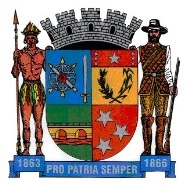 SECRETARIA DE EDUCAÇÃOEstado de Minas GeraisAtividades 8º AnoQuiz da Expressão Numérica1 - Qual é o resultado de(-5 + 4) + (-5)² ?a) 24b) -24c) -26d)+26e) -112 - Na expressão numérica5 - [ 2.(3 -2) + 5 -3.2] é igual a:-2204-43 - Calcule a expressão 10 x 4 -3 +5 x 28453473020- O valor da expressão numérica 1+6 x 10 : 5 é:1413121110	5 - O valor da expressão numérica	15 . 2 - 30 : 3 + 7 é igual a 27.Verdadeiro Falso	6 - O resultado do desafio	10 + 10 x 10 - 10 + 10 é:20012011010010Abraços!